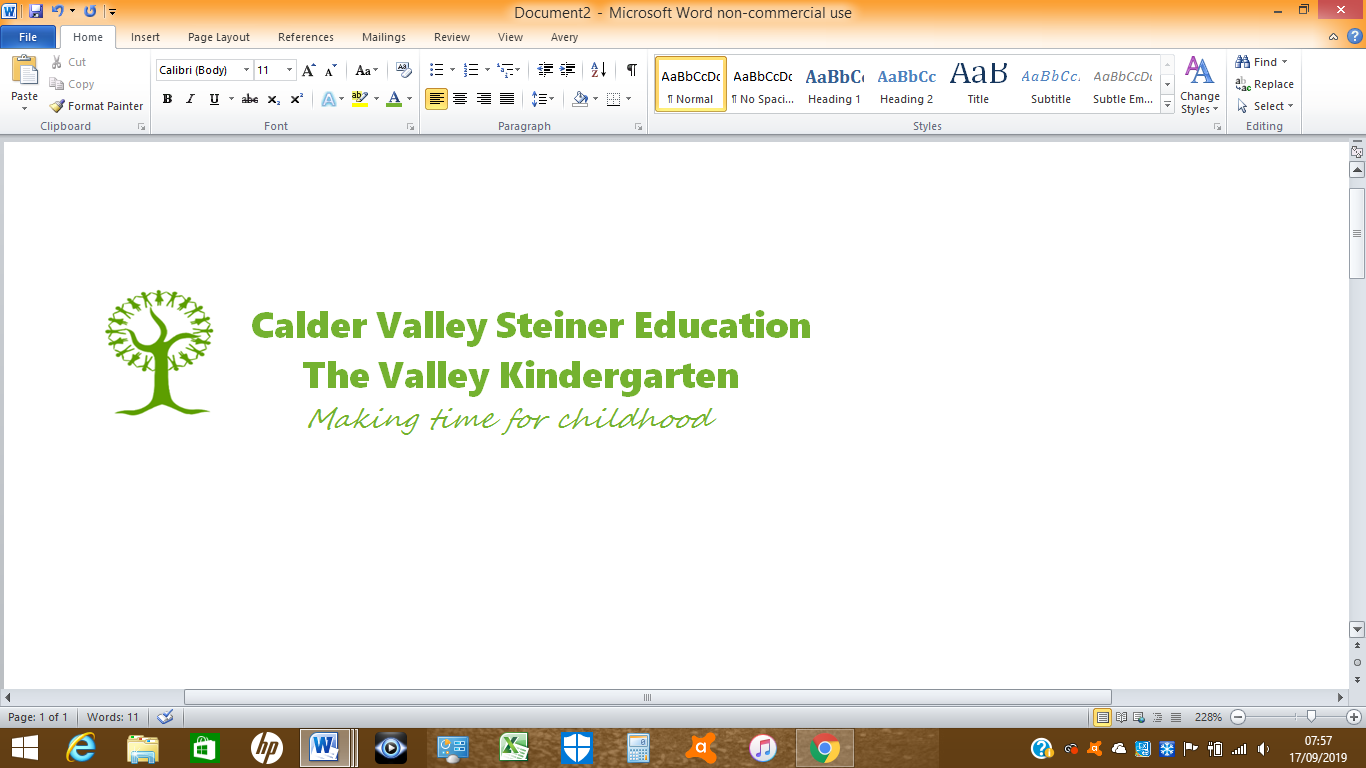 IntroductionThe welfare of children and staff are paramount all the new regulations are to keep staff and children as safe as possible during the COVID-19 pandemic.Following the reopening of the Kindergarten it has become necessary to enforce new regulations on clothing for children and staff attending the CVSE setting.All staff and children attending the kindergarten must adhere to this policy.Staff.Staff should wear clothing appropriate for the Steiner settingNo JeansAll staff should wear different clothing dailyAt the end of each shift clothing should ideally be washed (the same day), this is essential if staff are working at 2 different settingsIf any child shows symptoms during the session PPE should be worn.If a member of staff wants to wear a mask during the session this is acceptable.ChildrenChildren should arrive in appropriate clothing and foot wearChildren should not wear the same clothing consecutive daysChildren’s clothing should be washed at the end of the session (the same day)Monitoring compliance and effectivenessDaily awareness of staff clothingDaily awareness of children’s clothingAll staff must adhere to this policyThis policy will remain in place until all restrictions for COVID-19 are lifted or local guidance dictate otherwiseRelated PoliciesSafeguardingCVSE Dress code policyCOVID-19CVSE Dress code policyCOVID-19AuthorsKate LunnPolicy LeadKate LunnDate Ratified by trusteesJuly 2020StatusAwaiting ratificationLast Review DateSeptember 2020Policy Number